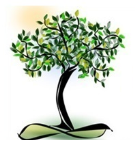 Family Chiropractic719-260-9611Massage Intake Form__________________________________________________________________________________________Client Information:Client Information:Name:Date of Birth:Address:Address:Email:Phone:Occupation:Referred by:Emergency Contact & Phone:Emergency Contact & Phone:Massage and Medical History:Massage and Medical History:Massage and Medical History:Massage and Medical History:Massage and Medical History:Massage and Medical History:Massage and Medical History:Have you had professional massage before?                          Yes               NoHave you had professional massage before?                          Yes               NoHave you had professional massage before?                          Yes               NoHave you had professional massage before?                          Yes               NoIf yes, When was your last massage?If yes, When was your last massage?If yes, When was your last massage?Do you have any allergies to massage lotion, oils, or ointment?                Yes               NoDo you have any allergies to massage lotion, oils, or ointment?                Yes               NoDo you have any allergies to massage lotion, oils, or ointment?                Yes               NoDo you have any allergies to massage lotion, oils, or ointment?                Yes               NoDo you have any allergies to massage lotion, oils, or ointment?                Yes               NoDo you have any allergies to massage lotion, oils, or ointment?                Yes               NoDo you have any allergies to massage lotion, oils, or ointment?                Yes               NoWhat kind of pressure do you like?         Mild                               Moderate                         Deep What kind of pressure do you like?         Mild                               Moderate                         Deep What kind of pressure do you like?         Mild                               Moderate                         Deep What kind of pressure do you like?         Mild                               Moderate                         Deep What kind of pressure do you like?         Mild                               Moderate                         Deep What kind of pressure do you like?         Mild                               Moderate                         Deep What kind of pressure do you like?         Mild                               Moderate                         Deep Are you currently on any medications?         Yes               NoIf yes, please explain: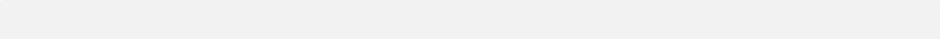 Are you currently on any medications?         Yes               NoIf yes, please explain:Are you currently on any medications?         Yes               NoIf yes, please explain:Are you currently on any medications?         Yes               NoIf yes, please explain:Are you currently on any medications?         Yes               NoIf yes, please explain:Are you currently on any medications?         Yes               NoIf yes, please explain:Are you currently on any medications?         Yes               NoIf yes, please explain:Please check any condition listed below that applies to you:Please check any condition listed below that applies to you:Please check any condition listed below that applies to you:Please check any condition listed below that applies to you:Please check any condition listed below that applies to you:Please check any condition listed below that applies to you:Please check any condition listed below that applies to you:*=If any of these conditions apply to you, then you should not receive hot stone massage*=If any of these conditions apply to you, then you should not receive hot stone massage*=If any of these conditions apply to you, then you should not receive hot stone massage*=If any of these conditions apply to you, then you should not receive hot stone massage*=If any of these conditions apply to you, then you should not receive hot stone massage*=If any of these conditions apply to you, then you should not receive hot stone massage*=If any of these conditions apply to you, then you should not receive hot stone massageAllergies/sensitivityDiabetes*Diabetes*Open sores or wounds*Artificial jointEasy bruising*Easy bruising*OsteoporosisAtherosclerosisEpilepsyEpilepsyPhlebitisBack/neck problemsFibromyalgiaFibromyalgiaRecent accident or injuryCancer*Headaches/migrainesHeadaches/migrainesRecent fractureCarpal tunnel syndromeHeart condition*Heart condition*Recent surgery*Circulatory disorderHigh blood pressure*High blood pressure*Sprains/strainsContagious skin conditionInflamed skin conditions*Inflamed skin conditions*Swollen glandsCurrent fever*Joint disorder/arthritisJoint disorder/arthritisTennis elbowDecreases sensationLow blood pressureLow blood pressureTMJDeep vein thrombosis/blood cots*Neuropathy*Neuropathy*Varicose veins*Taking medications that have side effects to heat*Taking medications that have side effects to heat*Taking medications that have side effects to heat*Taking medications that have side effects to heat*Taking medications that have side effects to heat*Taking medications that have side effects to heat*Pregnancy*                If so, how many months? 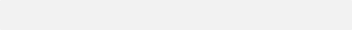 Pregnancy*                If so, how many months? Pregnancy*                If so, how many months? Pregnancy*                If so, how many months? Pregnancy*                If so, how many months? Pregnancy*                If so, how many months? Please explain any condition that you have marked above: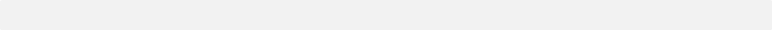 Please explain any condition that you have marked above:Please explain any condition that you have marked above:Please explain any condition that you have marked above:Please explain any condition that you have marked above:Please explain any condition that you have marked above:Please explain any condition that you have marked above:Are you experiencing any of the following?Are you experiencing any of the following?Are you experiencing any of the following?       Dull/AcheWhat area of the body?Pain level(1 out of 10)                         _________________10 being the worst       Sharp/StabbingWhat area of the body?Pain level(1 out of 10)                         _________________10 being the worst       Numb/TinglingWhat area of the body?Pain level(1 out of 10)                         _________________10 being the worst       Pins & NeedlesWhat area of the body?Pain level(1 out of 10)                         _________________10 being the worst       BurningWhat area of the body?Pain level(1 out of 10)                         _________________10 being the worst       ThrobbingWhat area of the body?Pain level(1 out of 10)                         _________________10 being the worst       CrampingWhat area of the body?Pain level(1 out of 10)                         _________________10 being the worst        RadiatingWhat area of the body?Pain level(1 out of 10)                         _________________10 being the worst        Other Pains What area of the body?Pain level(1 out of 10)                         _________________10 being the worstCircle any specific areas you would like the massage therapist to concentrate on during the session: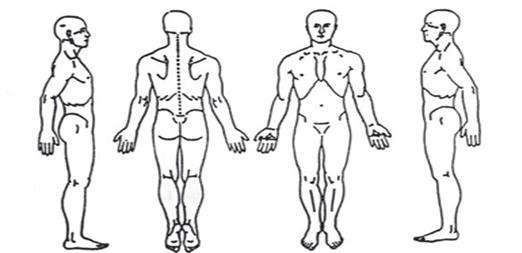 Circle any specific areas you would like the massage therapist to concentrate on during the session:Circle any specific areas you would like the massage therapist to concentrate on during the session:Is there anything else about your health history that you think would be useful for your massage practitioner to know to plan a safe and effective massage session for you?Is there anything else about your health history that you think would be useful for your massage practitioner to know to plan a safe and effective massage session for you?Is there anything else about your health history that you think would be useful for your massage practitioner to know to plan a safe and effective massage session for you?ConsentConsentI, _______________________________________________ (print name) understand that The massage I receive is provided for the basic purpose of relaxation and relief of muscular tension.If I experience any pain or discomfort during this session, I will immediately inform the therapist so that the pressure and/or strokes may be adjusted to my level of comfort. I further understand that massage should not be construed as a substitute for medical examination, diagnosis, or treatment and that I should see a physician, chiropractor or other qualified medical specialist for any mental or physical ailment that I am aware of. I understand that massage therapists are not qualified to perform spinal or skeletal adjustments, diagnose, prescribe, or treat any physical or mental illness, and that nothing said in the course of the session given should be construed as such. Because massage should not be performed under certain medical conditions, I affirm that I have stated all my known medical conditions, and answered all questions honestly. I agree to keep the therapist updated as to any changes in my medical profile and understand that there shall be no liability on the therapist’s part should I fail to do so.I, _______________________________________________ (print name) understand that The massage I receive is provided for the basic purpose of relaxation and relief of muscular tension.If I experience any pain or discomfort during this session, I will immediately inform the therapist so that the pressure and/or strokes may be adjusted to my level of comfort. I further understand that massage should not be construed as a substitute for medical examination, diagnosis, or treatment and that I should see a physician, chiropractor or other qualified medical specialist for any mental or physical ailment that I am aware of. I understand that massage therapists are not qualified to perform spinal or skeletal adjustments, diagnose, prescribe, or treat any physical or mental illness, and that nothing said in the course of the session given should be construed as such. Because massage should not be performed under certain medical conditions, I affirm that I have stated all my known medical conditions, and answered all questions honestly. I agree to keep the therapist updated as to any changes in my medical profile and understand that there shall be no liability on the therapist’s part should I fail to do so.Signature ______________________________________________________________________(client or parent/legal guardian)Date:_____________________Minor Consent Minor Consent I ________________________________, am the parent/legal guardian of _________________________.I hereby consent for my minor child to receive massage therapy treatments from Christina Tancik, LMT.  I understand that I am financially responsible for the minor that I must schedule all appointments on their behalf. I grant permission that my child may receive treatment with or without my presence.I ________________________________, am the parent/legal guardian of _________________________.I hereby consent for my minor child to receive massage therapy treatments from Christina Tancik, LMT.  I understand that I am financially responsible for the minor that I must schedule all appointments on their behalf. I grant permission that my child may receive treatment with or without my presence.   Signature of parent/legal guardian:Date: